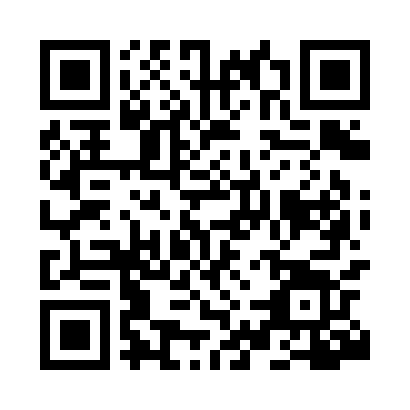 Prayer times for Blackall, AustraliaMon 1 Apr 2024 - Tue 30 Apr 2024High Latitude Method: NonePrayer Calculation Method: Muslim World LeagueAsar Calculation Method: ShafiPrayer times provided by https://www.salahtimes.comDateDayFajrSunriseDhuhrAsrMaghribIsha1Mon5:116:2712:223:456:177:282Tue5:126:2712:223:446:167:273Wed5:126:2812:213:446:157:264Thu5:126:2812:213:436:147:255Fri5:136:2812:213:436:137:246Sat5:136:2912:213:426:127:237Sun5:146:2912:203:416:117:228Mon5:146:3012:203:416:107:219Tue5:146:3012:203:406:097:2010Wed5:156:3012:193:396:087:2011Thu5:156:3112:193:396:077:1912Fri5:156:3112:193:386:067:1813Sat5:166:3212:193:386:057:1714Sun5:166:3212:183:376:047:1615Mon5:176:3312:183:366:047:1516Tue5:176:3312:183:366:037:1417Wed5:176:3312:183:356:027:1318Thu5:186:3412:183:356:017:1319Fri5:186:3412:173:346:007:1220Sat5:186:3512:173:335:597:1121Sun5:196:3512:173:335:587:1022Mon5:196:3612:173:325:577:1023Tue5:196:3612:173:325:577:0924Wed5:206:3612:163:315:567:0825Thu5:206:3712:163:305:557:0726Fri5:216:3712:163:305:547:0727Sat5:216:3812:163:295:547:0628Sun5:216:3812:163:295:537:0529Mon5:226:3912:163:285:527:0530Tue5:226:3912:153:285:517:04